The Secret to Keeping a Secret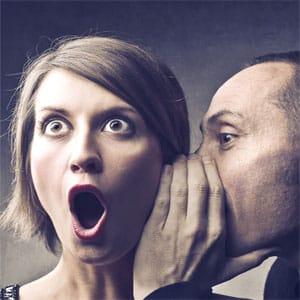 #1A. In his controversial memoir “Duty,” former Secretary of Defense Robert Gates reveals private conversations with President Obama and other politicians. On one hand, this seems to be a betrayal of trust; Gates is revealing information that was told to him in confidence. On the other hand, this revelation does give the American people important information about their leadership. In a republic, this is certainly needed.Question:        What are your thoughts about it?B. After I taught my students about the importance of avoiding waste, they decided to organize a protest against wasteful practices at the school. They asked me to keep their secret in order to maximize the impact of their protest, but I have an obligation to my employer to inform them of disruptions. Question:        Should I respect their request?C. You are waiting for your friend in her office when you notice an open letter written by your brother to your friend.Question:        Will you peek into it?D. Sam is on the phone with his boss, his voice is very nervous. Question:        Will you come closer to listen to find out what is going on?E. Your friend tells you he is considering suicide, but swears you to secrecy.Question:        Do you keep the secret, or break his trust to get him help?#2Question:        Why would you want to tell your secret to someone?#3Question:        What is so great about being able to keep secrets?#4Question:        What is the connection between keeping a secret and not slandering, gossiping?#5Question:        Are there secrets that need to be revealed? 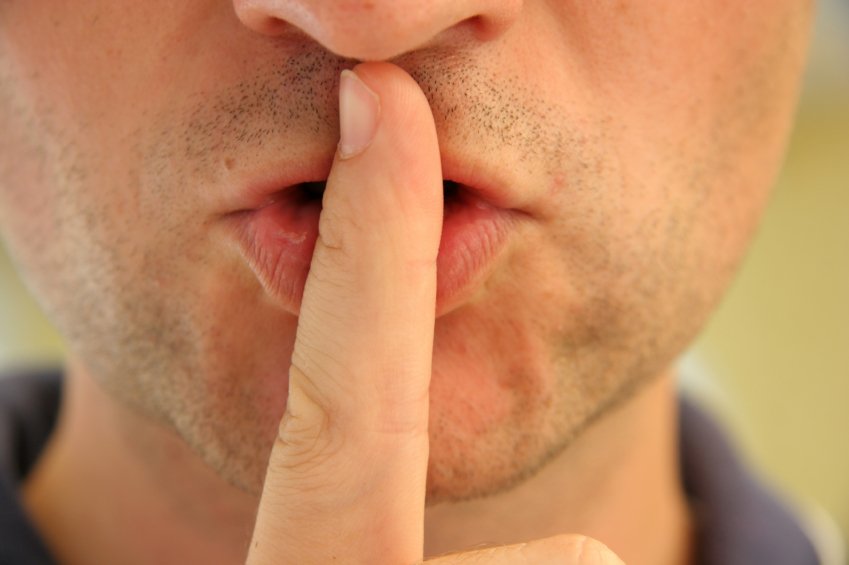 #6Exceptions:#7Question:        What advice would you give to learn how to keep secrets?#8Question:        What is your takeaway from today's discussion?